Likelihood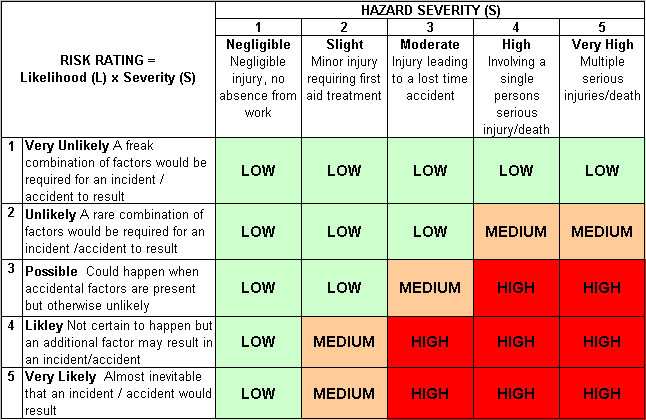 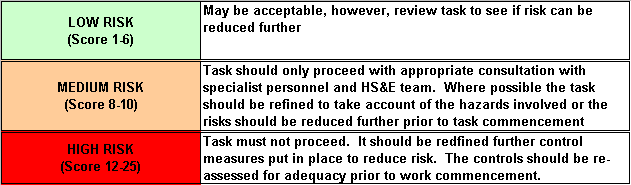 How often could the hazard occur? Consider the task, frequency, duration, method of work, employees involved.SeverityHow serious would the hazard’s effects be if realised? Consider the type of hazard, biological, ergonomic, physical and chemical.Risk = Likelihood x Severity E.g. Likelihood (4) X Severity (3) = 12 HIGH RISKSite:Contract Number:Contract Number:Assessed by:Name:Position:Date:Assessed by:Signed:Description Of Work:Oxy-propane cuttingOxy-propane cuttingOxy-propane cuttingOxy-propane cuttingOxy-propane cuttingOxy-propane cuttingOxy-propane cuttingOxy-propane cuttingOxy-propane cuttingOxy-propane cuttingOxy-propane cuttingTask / Job ComponentHazardHazardPersons at riskPersons at riskPersons at riskRisk Rating L/M/HControls / Precautions to Reduce RiskControls / Precautions to Reduce RiskControls / Precautions to Reduce RiskControls / Precautions to Reduce RiskResidual Risk RatingL/M/HOxy-propane cuttingManual handling.Manual handling.Operatives, other workersOperatives, other workersOperatives, other workersHTraining in safe manual handling techniques of oxy-propane, trolleys to be used were practicable  Provide clear access routes to work areas.Provide mechanical handling, i.e. forklift or crane welding equipment onto floor levels or scaffolds.Provide sack trucks or assistance for moving equipment and materials.Use smallest bottle size suitable.Training in safe manual handling techniques of oxy-propane, trolleys to be used were practicable  Provide clear access routes to work areas.Provide mechanical handling, i.e. forklift or crane welding equipment onto floor levels or scaffolds.Provide sack trucks or assistance for moving equipment and materials.Use smallest bottle size suitable.Training in safe manual handling techniques of oxy-propane, trolleys to be used were practicable  Provide clear access routes to work areas.Provide mechanical handling, i.e. forklift or crane welding equipment onto floor levels or scaffolds.Provide sack trucks or assistance for moving equipment and materials.Use smallest bottle size suitable.Training in safe manual handling techniques of oxy-propane, trolleys to be used were practicable  Provide clear access routes to work areas.Provide mechanical handling, i.e. forklift or crane welding equipment onto floor levels or scaffolds.Provide sack trucks or assistance for moving equipment and materials.Use smallest bottle size suitable.LConfined spaces.Confined spaces.Operatives, other workers, visitors, general public.Operatives, other workers, visitors, general public.Operatives, other workers, visitors, general public.HSpecial safe system of work with permit to enter system (e.g. box girders). If working in confined spaces or welding in areas with reduced airflow then additional controls such as forced ventilation and confined space training will be required.Significant risk of explosion and oxygen enriched environments must be assessed for confined space work.Special safe system of work with permit to enter system (e.g. box girders). If working in confined spaces or welding in areas with reduced airflow then additional controls such as forced ventilation and confined space training will be required.Significant risk of explosion and oxygen enriched environments must be assessed for confined space work.Special safe system of work with permit to enter system (e.g. box girders). If working in confined spaces or welding in areas with reduced airflow then additional controls such as forced ventilation and confined space training will be required.Significant risk of explosion and oxygen enriched environments must be assessed for confined space work.Special safe system of work with permit to enter system (e.g. box girders). If working in confined spaces or welding in areas with reduced airflow then additional controls such as forced ventilation and confined space training will be required.Significant risk of explosion and oxygen enriched environments must be assessed for confined space work.LRadiation.Radiation.Operatives, other workers, visitors, general public.Operatives, other workers, visitors, general public.Operatives, other workers, visitors, general public.HRadiation welding shield with filter.Flame-retardant overalls (i.e. non synthetic).Welding curtains or screens or signs and fences to reduce the risk of arc eye.Safety awareness training on welding style being adopted.Radiation welding shield with filter.Flame-retardant overalls (i.e. non synthetic).Welding curtains or screens or signs and fences to reduce the risk of arc eye.Safety awareness training on welding style being adopted.Radiation welding shield with filter.Flame-retardant overalls (i.e. non synthetic).Welding curtains or screens or signs and fences to reduce the risk of arc eye.Safety awareness training on welding style being adopted.Radiation welding shield with filter.Flame-retardant overalls (i.e. non synthetic).Welding curtains or screens or signs and fences to reduce the risk of arc eye.Safety awareness training on welding style being adopted.LOxy-propane cuttingFall of material/fall from height.Operatives, other workers, visitors, general public.HScaffolding or MEWP for safe accessAll scaffolds, edge protection and MEWP must be inspected prior to use or operation.In date Scaff tags to be displayed on scaffolds.MEWP operators must have IPAF training.Establish and enforce exclusion zones and display signsLOxy-propane cuttingDust/fume/gases risk of respiratory diseases (welders lung, asthma etc)Operatives and other workers in immediate vicinityHAwareness of the risk associated with the material to be cut (COSHH assessment).Toxic fume hazards such as Nitrogen Oxide, Ozone, Phosgene, Carbon Monoxide may need consideration in the COSHH assessmentWork in the open air when possible.Remove harmful coatings before cutting.Consider health surveillance and respiratory assessmentsProvide portable local exhaust ventilation or on gun extraction if in confined areas.Provide good welfare soap, nailbrushes, warm water, towels and rest room.Provide suitable welding respirator (FFP3S) or air fed visor and helmet.Prohibit eating drinking or smoking in the work area.No worker to be under 18 or pregnant employee.LFire/explosion/burn injuries.Welders, other workers, visitors, general public.HSafe storage of gas – secured from falling in the vertical plane in a well ventilated area.Locked against unauthorised use.Operation of a hot works permit, this will normally include the need for a second person on fire watch.Move or cover flammable materials including hidden wall linings.Ventilate voids that could contain gases.Gas monitoring.Gas equipment to include non return valves and flashback arrestors and valves that are maintained.Remove bottles at night.Awareness of the risks associated with flashback.Provision of and training related to fire extinguishers and means of raising the alarm.Warning signs and contact with the fire brigadeStop work at least 30 minutes before leaving work area to permit fire and smouldering check.LNoise.Operatives, other workers, visitors, general public.MProvide advice and hearing protection if necessary, only a hazard if working in noisy environment above 85dB(A)LSite-specific ActivitiesAdditional Site–specific HazardsPersons at riskAdditional Controls Required